ENTRY FORM “A” (Informative)Return no later than April 17, 2014Please complete using capital lettersNation: _______________________ Contact Person:_________________________Tel : ______________ Fax :_______________ E Mail: _______________________PARTICIPATION:Estimated Number of Persons					Men		WomenAthletes	Coaches /Officials	Others	Relay MIX		   	Traditional RelayACCOMODATION:							Mark with “X”The Delegation will stay in the Official Hotel		YES		NOIF YES: Single rooms 		n. _______ 	from_____________ to____________Double rooms 		n. _______ 	from_____________ to____________Signature: _________________________Name (printed):___________________________ Date: _____________Return to: Belarusian Federation of Modern Pentathlon, contact person Elena IskhacovaE-mail: blrpentathlon@mail.ru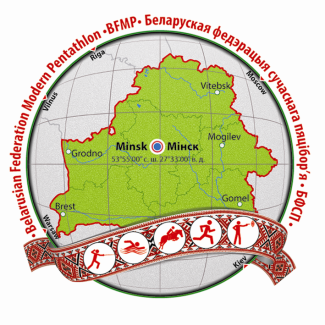 European Junior Championships,Minsk, Belarus17-23 June, 2014